klíč ke svobodě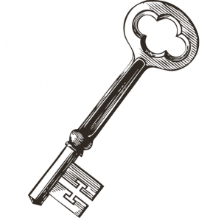 klíč ke svoboděVím, že jsem plně zodpovědný/á za svůj život, proto jsem odhodlaný/á zabývat se Saturnskými tématypřevezměte plnou zodpovědnost za svůj život.Uvědomte si, kdo jste, uvědomte si kde jste. Hledejte pravdu. Podívejte se na své názory, zásady, zvyky které vám škodí. Jste k sobě pravdiví? Opravdu žijete tak, jak chcete? Proč ne, co nám v tom brání? Jsou ty překážky skutečné, nebo jen vaše domněnky. Nesete problémy za druhé, nebo za minulé generace. Nikdo to neudělá líp než vy? Nedovolíte druhým aby dospěli, aby si své problémy vyřešily sami?Buďte si jisti, že 90% problémů jsme si způsobili sami, tak také 90% problémů umíme vyřešit sami! neutíkejte před problémyPostavte se čelem ke svým osobním záležitostem a začněte je řešit prakticky. Hodně lidí utíká od problémů a volí různé únikové cesty. Např. alkohol, jiné závislosti i přílišné upínání se k Bohu. Tím se ale problémy neřeší, jen narůstají. Tyto extrémy Saturn hravě prokoukne. Chce vidět konkrétní kroky. A protože je planetou času, vynese na povrch v pravou  chvíli vše, co jsme zametli pod koberec. Neutečeme před ničím. Zastavte se a podívejte se na své kostlivce ve skříni.udělejte si pořádek ve svém životěMožná, že jste již delší dobu nespokojeni, jak žijete. Teď je na čase přehodnotit vše, co vnímáte, že vás ničí. Podívejte se na to, co vám brání, abyste vykročili na svoji cestu. Nemusíte se hned rozvádět, nebo utíkat z toho co vám nevyhovuje. Naopak, Saturn má rád pevnost a stálost. Najděte sílu, abyste dokázali nastavit nová pravidla pro sebe, pro své partnerství nebo i rodinu, v práci i jinde.odstraňte pocity vinyProvedli jste v životě něco, co si nemůžete odpustit a pořád se k tomu vracíte? Projděte si ty okamžiky, kde se cítíte provinilí. Nikomu tím už nepomůžete a ničíte jen a jen sami sebe. Přestaňte také vinit druhé ze svých nezdarů. Pracujte s odpuštěním sobě. Pocit viny nahraďte láskou k sobě. Pokud máte za sebou opravdu špatné činy, přijměte za ně plnou odpovědnost a najděte cestu, jak vše vyrovnat a pomáhejte druhým.učte se pokoře a vděčnostiJen tak porostete. Začněte u svých rodičů a poděkujte jim za život. I kdyby udělali cokoliv, život je to,  nejcennější, co vám dali. Bez nich by to nešlo a nesete si je v sobě. Když jim a celému vašemu rodu poděkujete, přijde k vám velká síla, díky níž překonáte každou překážku. Milujte planetu Zemi a chraňte ji. učte se trpělivostiKdyž utrhnete nezralé ovoce, nebude vám chutnat. Má svůj čas na dozrání a neurychlíte to. Naše duše, naše životy i naše zkušenosti musí také dozrát. Jinak vidíme svět ve dvaceti, jinak v sedmdesáti. Nepředbíhejte, nepřeskakujte důležitá období. I některé vaše projekty musí dozrát. Výsledky vašich činů budou viditelné, možná až později. Neztrácejte víru a plňte své vize krok za krokem.osvoboďte se od strachuVětšina vašich strachů je nereálných a pochází z minulosti. Hází vám klacky pod nohy, ztrácíte odvahu a raději zůstanete u starého známého, i když nepohodlného. Myslím, že strach má úplně každý, jen ti úspěšní ho dokázali překonat. Jedno německé přísloví praví: "Tam, kde je strach, tam je cesta" Vezměte strach s sebou a vyražte! Podstupte všechno, aby vás strach nedusil. Pokud to nezvládnete sami, hledejte terapeutickou pomoc.dodržujte zákonyI když se vám nezdají úplně ideální. Jen tak se nezapleteme karmicky, bude se vám lépe spát. Když řídíte auto, musíte dodržovat pravidla silničního provozu. Když je porušíte, může přijít havárka nebo pokuta. Stejně tak to platí i pro vesmírné zákony. Pravda, láska, mír, nenásilí, harmonie a správné jednání.  Není co dodat.povyšte morální zákony nade všeMožná si říkáte, že když je svět tak rozbouřený, proč já bych se měl/a v něm chovat slušně? Vždyť mě druzí sežerou. Nesmíte ztrácet naději, že se jako lidstvo posuneme do vyšších vibrací. Mnoho lidí už se probouzí. Buďte i vy mezi prvními, kteří opět přinesou mezi lidi slušnost, úctu, respekt a lásku. Začněte, i přesto, že se budete druhým jevit jako podivíni.starejte se dobře o své těloV tomto období se bude hlásit o slovo pevná struktura vašeho těla. Musíte jít přece pevně a rovně, jak žádá Saturn. Budou se hlásit o slovo kosti, klouby, páteř, zuby. Cvičte, s rozumem sportujte a zdravě se stravujte. žádné extrémy, ale pravidelnost. I když výsledek je v nedohlednu, nepřestávejte, vše se zúčtuje v čase.važte si starých občanůSaturn a Kozoroh jsou považovány za symboly stáří. Porozhlédněte se ve svém okolí a zvažte, jestli nemůžete být nápomocni tomu aby se i staří lidé v našem supermoderním světě cítili dobře. Vždyť oni jsou ti, od kterých se můžeme hodně učit. Chraňte je, naslouchejte jim a pokud můžete, postarejte se o ně. Jsou zranitelní jako malé děti. I vy jednou budete staří.vychovávejte své děti v lásceLáska k dětem není to, že jim dovolíte a koupíte cokoliv chtějí, že budou rodiče poslouchat rozkazy děti. To je slabost a strach. I přesto, že se to možná vašim dětem, které jsou dosud zvyklí na "free" život, nebude zprvu líbit, najdou v určitém řádu jistotu. V rodině by měla být pravidla, která nastavují dospělí.Pracujte na vztahu k partnerovi. Když s ním budete v harmonii (i přestože jste rozvedeni), budou děti šťastné. Děti čerpají energii ze vzájemné lásky rodičů. Podle pravidel rodinných konstelací je nejdřív vztah partnerský, potom rodičovský. Parter by tedy neměl být kvůli dětem odstrčený.Věnujte se vědomě dětem naplno alespoň část dne. Buďte "přítomni v jejich přítomnosti". Když budou cítit, že jste vědomě s nimi, nebudou si dožadovat pozornosti zlobením, případně nemocí.Vychovávejte je vlastním příkladem, veďte je k lásce ke všemu živému. Veďte je k respektu a úctě všech členů rodiny, k autoritám (např. učitelé ve škole) a ostatních lidí. Mnohonásobně se to vám to vrátí a jednou na ně budete pyšni.Tam, kde nastane řád, sám se naplní láskou, která zůstává.Když dáváte lásku do chaosu, rozptýlí se do ztracena.♥